                        NACRTNa temelju članka 35. Zakona o lokalnoj i područnoj (regionalnoj) samoupravi („ Narodne novine“ br. 33/01, 60/01, 129/05, 109/07, 125/08, 36/09, 150/11,144/12, 19/13 – pročišćeni tekst, 137/15, 123/17 i 98/19), članaka 34. i 97. Statuta Grada Karlovca („Glasnik Grada Karlovca“ br. 7/09, 8/09, 3/13, 6/13, 1/15 – pročišćeni tekst, 3/18, 13/18 i 6/20) i članka 60. stavka 11. Generalnog urbanističkog plana Grada Karlovca („Glasnik Grada Karlovca“ br. 14/7, 6/11, 8/14, 13/19 i 15/19 – pročišćeni tekst), Gradsko vijeće Grada Karlovca na ____ sjednici održanoj dana _______ 2020. godine donijelo jeODLUKU O NAKNADI ZA NEDOSTAJUĆA PARKIRALIŠNO-GARAŽNA MJESTAČlanak 1.Ako prilikom namjeravane gradnje, rekonstrukcije ili prenamjene građevine iz objektivnih razloga nije moguće izgraditi potreban najmanji broj parkirališno-garažnih mjesta na vlastitoj ili drugoj građevinskoj čestici sukladno kriterijima za određivanje broja parkirališnih i garažnih mjesta propisanima Generalnim urbanističkim planom Grada Karlovca, investitoru se može odobriti da umjesto izgradnje plati naknadu za nedostajući broj parkirališno-garažnih mjesta.Članak 2.Naknada iz članka 1. ove Odluke iznosi 17.500,00 kuna po jednom parkirališno-garažnom mjestu.Članak 3.O zahtjevu investitora za plaćanje naknade za nedostajući broj parkirališno-garažnih mjesta odlučuje nadležni upravni odjel Grada Karlovca u postupku utvrđivanja posebnih uvjeta iz područja prometa za provedbu traženog zahvata u prostoru.Članak 4.Naknadu za nedostajući broj parkirališno-garažnih mjesta investitor je dužan platiti prije izdavanja građevinske dozvole ili drugog akta za građenje.Članak 5.Stupanjem na snagu ove Odluke prestaje važiti zaključak Gradskog poglavarstva Grada Karlovca KLASA: 022-05/97-01/08, URBROJ: 2133/01-01-07-97-14 od 2.10.1997. godine.Članak 6.Ova Odluka stupa na snagu osmog dana od dana objave u Glasniku Grada Karlovca.PredsjednikGradskog vijeća Grada KarlovcaMatija Furač, struč.spec.oec.DOSTAVITI:Ured gradonačelnika, ovdjeUpravni odjel za komunalno gospodarstvo, ovdjeGradsko vijeće grada KarlovcaGlasnik Grada Karlovca, DokumentacijaZapisnikPismohrana		REPUBLIKA HRVATSKA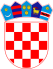 KARLOVAČKA ŽUPANIJA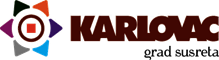  GRAD KARLOVAC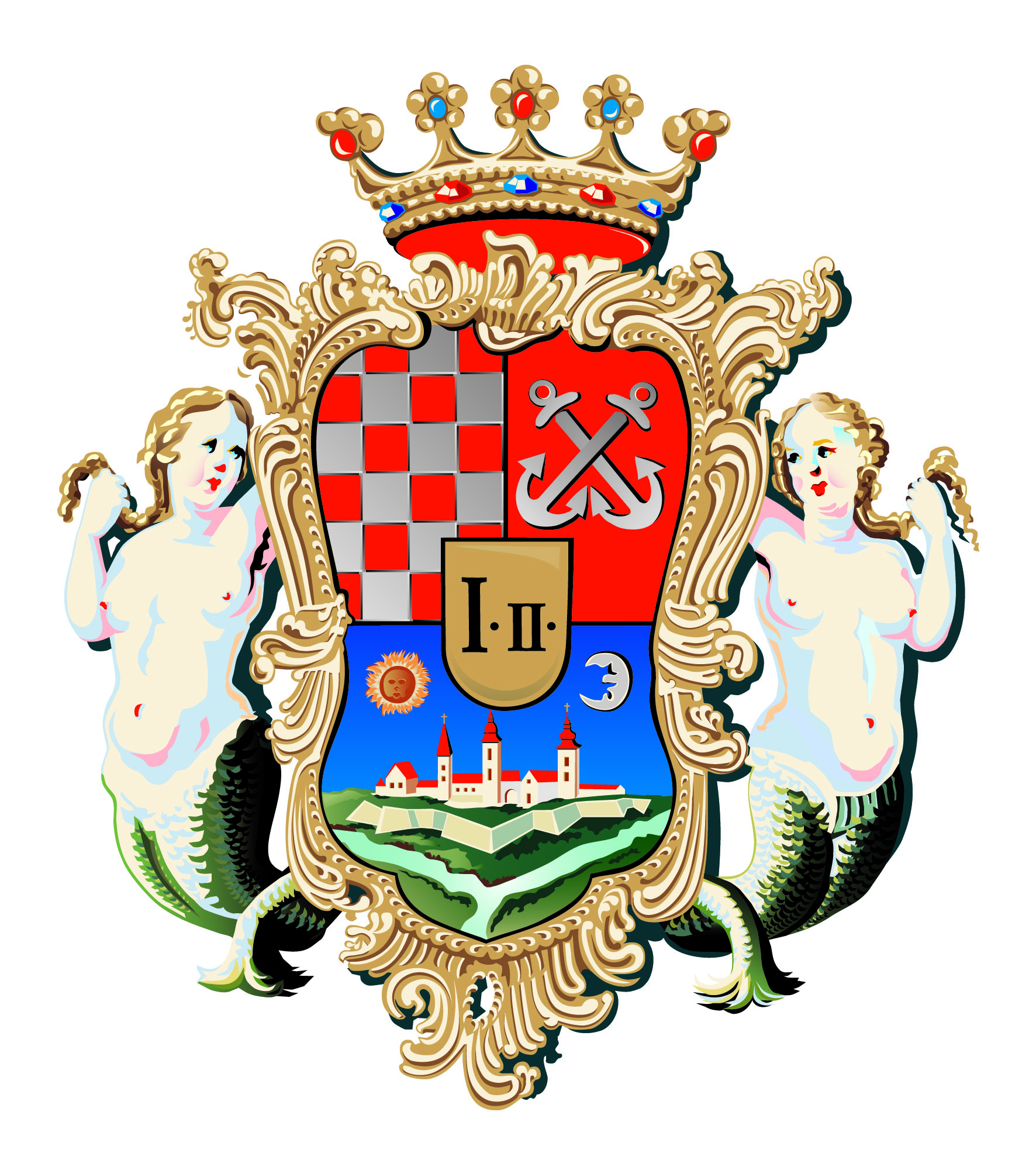 GRADSKO VIJEĆEKLASA:URBROJ:Karlovac, …….. 2020.